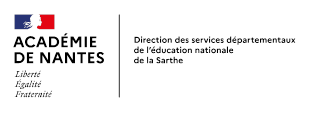 Après avoir reçu l’information pour votre enfant cas contactet suite à l’autotest qui a été réalisé dès que possible pour permettre le retour en classe ATTESTATION SUR L'HONNEURJe soussigné(e) : Demeurant :Représentant légal de l'enfant :Né(e) le :                                                         élève de :Atteste sur l'honneur que le résultat de l'autotest réalisé le :  ……./……./…….  est négatif.(si vous ne trouvez pas d’autotest vous pouvez le remplacer par un Test AG ou PCR)M’engage à réaliser des autotests à J2 et J4 et à ne pas présenter mon enfant à l’école ou dans le périscolaire en cas de résultat positif ( quel que soit le test réalisé).M’engage si le résultat de l’autotest est positif à ne pas envoyer mon enfant à l’école dans l’attente de la confirmation de ce résultat par un test AG (antigénique) ou PCRFait pour servir et valoir ce que de droit.À                         le Signature du représentant légal :